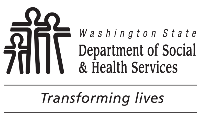 Assisted Living FacilityExit Preparation WorksheetAssisted Living FacilityExit Preparation WorksheetAssisted Living FacilityExit Preparation WorksheetAttachment MAttachment MAssisted Living FacilityExit Preparation WorksheetAssisted Living FacilityExit Preparation WorksheetAssisted Living FacilityExit Preparation WorksheetASSISTED LIVING FACILITY NAMEASSISTED LIVING FACILITY NAMELICENSOR NAMELICENSOR NAMELICENSOR NAMELICENSOR NAMELICENSE NUMBERINSPECTION DATEInspection Type:	  Initial     Full     Follow up     Monitoring     Complaint:  Number      	Inspection Type:	  Initial     Full     Follow up     Monitoring     Complaint:  Number      	Inspection Type:	  Initial     Full     Follow up     Monitoring     Complaint:  Number      	Inspection Type:	  Initial     Full     Follow up     Monitoring     Complaint:  Number      	Inspection Type:	  Initial     Full     Follow up     Monitoring     Complaint:  Number      	Inspection Type:	  Initial     Full     Follow up     Monitoring     Complaint:  Number      	ISSUESISSUESRESIDENT / STAFF NO.SCOPE/CONCERNSSCOPE/CONCERNSWAC/RCW,(CONSULTATION, CITATION)